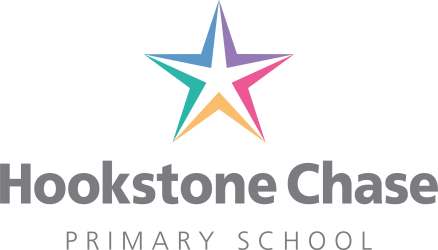                                 9th November 2018Dear Parent / CarerWW1 Commemoration Service at Christ Church : Thursday 15th November 2018Four years ago on the 100th anniversary of the start of the World War One, the Rotary Club of Harrogate purchased trees which were planted on The Stray to represent each school in Harrogate and the surrounding villages.  The trees were planted on The Stray near Church Square as a memorial for those who fought in the First World War.  Hookstone Chase dedicated our tree to The Royal Northumberland Fuseliers and purchased a wreath bearing the coat of arms for the RNF which was laid during a special Schools Remembrance Service at the Cenotaph in 2014. Next week on Thursday 15th November, the Rotary Club are organising a Commemoration Service for all Harrogate Schools to mark 100 years since the end of World War One.We will be taking Y6 children to this Service which will include readings and poems from participants in the War with a narration covering some of the history and WW1 songs.  The service will finish with the Last Post and finish with hope with ‘Make me a Channel of your Peace’.The children will travel to and from Christ Church by coach, we will leave school at 1.10pm and return in time for the end of the school day at 3.15pm.  To cover the cost of the coach,  we are asking for a voluntary donation of £3.50 per child.  This visit is organised under the school’s Visits Policy.  Payment and consent can be made at ParentPay www.parentpay.com, if using this method you do not need to complete the paper consent form attached to this letter. If unable to pay by ParentPay please send a cheque (made payable to Hookstone Chase Primary School) or cash in a named envelope and complete the Parental Consent Form attached. Please note that we are no longer required to issue Medical Consent Forms for each individual visit.  The information will be taken from details that you have previously given to school. Therefore it is important that you inform school of any changes to your contact details and your child’s health. Please complete the Parental Consent Form and return by Tuesday 13 November.Yours sincerelyMr Parker & Mrs HazellY6 Class Teachers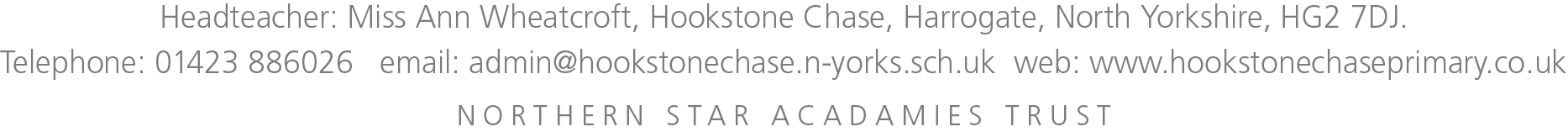 To:   Mr Parker and Mrs Hazell  WW1 Commemoration Service at Christ Church on Thursday 15th November 2018I do/ do not give permission for my child …………………………………………………..    Class ……………………………………………………………….to take part in the above visit.   *There are amendments to my contact details     Yes/No If yes please give details: …………………………………………………………………….*There are amendments to medical information   Yes/No If yes please give details ………………………………………………………………………*I have paid online / I enclose £3.50*Please delete as appropriateSigned:…………………………………	Date: ……………………………….  Parent/Carer					 